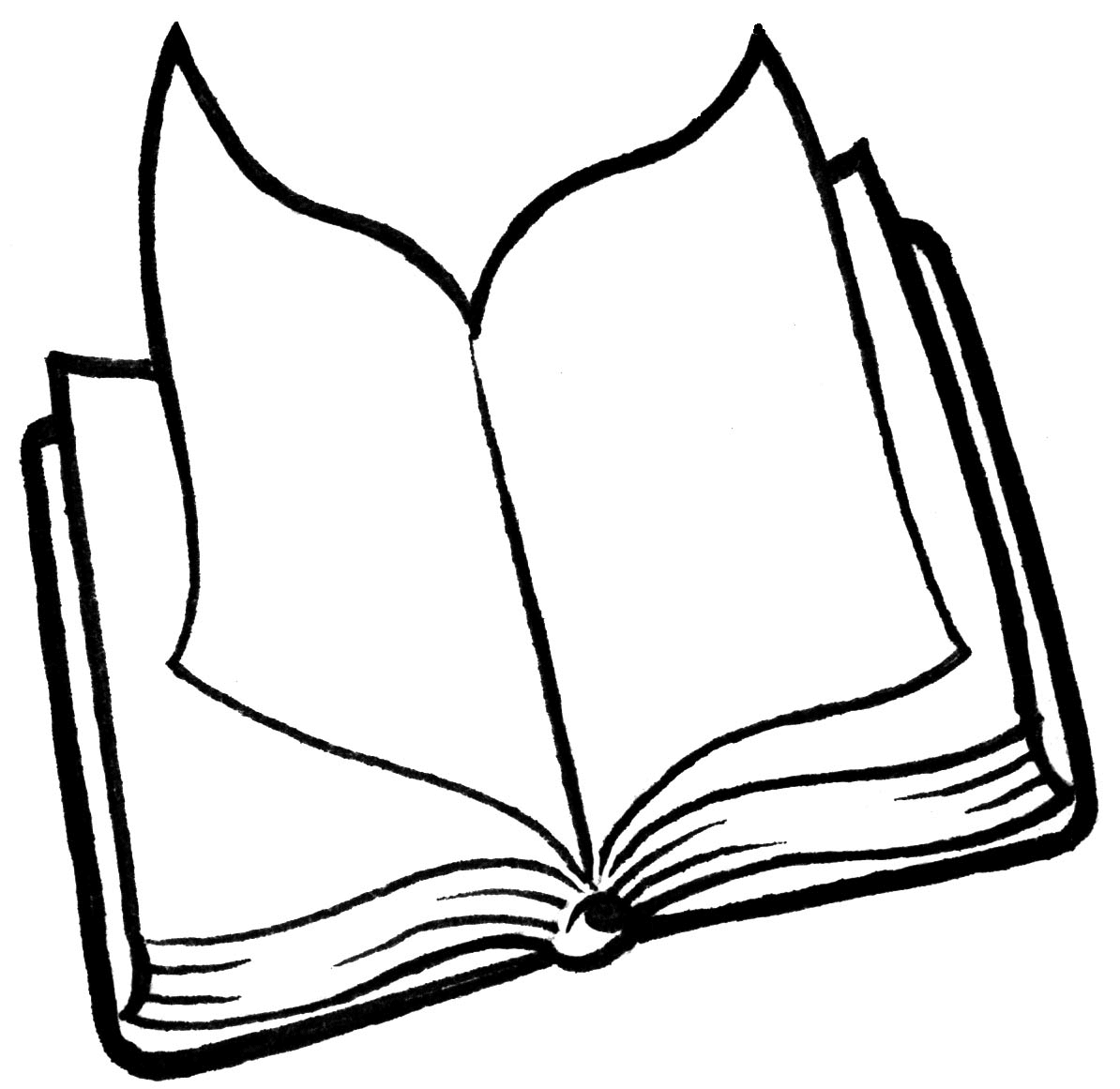 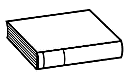 ❶	Lis le texte Le petit garçon joue dans sa chambre. Il est déguisé en monstre. Il a mis un masque et une cape verte. Il joue à la guerre avec ses petits soldats, un tank, des voitures.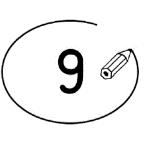   ❷	 Entoure la bonne réponse. 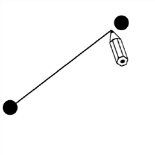 ❸	 Relie ce qui va ensemble. 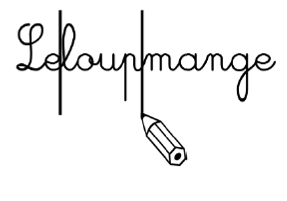 Un enfant joue dans la cuisine.vraifauxUn enfant joue dans sa chambre.vraifauxUn enfant joue avec un tank.vraifauxUn petit garçon joue avec des poupées. vraifauxUn monstre se déguise. vraifauxune poupée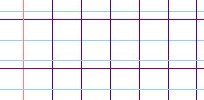 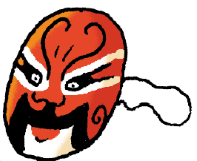 un tank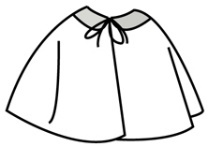 un masque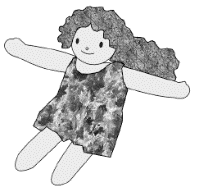 une cape 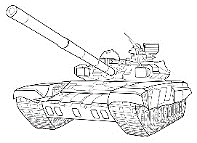 